LESSON DEVELOPMENT ONE LIVING AND NON LIVING THINGS STAGE/TIMETEACHER’S ACTIVITIESLEARNER'S ACTIVITIES – MIND/HANDS ONLEARNING POINTSStep 1Introduction (5 minutes)Ask pupils to identify each of the following things on the chart.Teacher’s remark – There are living and non living things on the chart.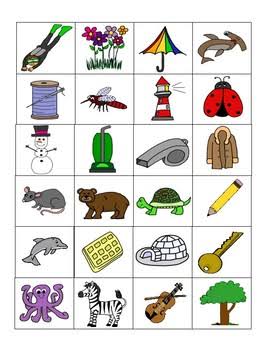 Listen to the teacher’s remark and lesson’s introduction – living and non living things. Linking the Previous knowledge to the new lesson Step 2 Development (5 minutes) Grouping1. Groups the learners into four groups – A, B, C, and D. 2. Guide the learners to choose a leader and secretary for your group. 3. Gives each group learning materials – chart showing living and non living things. 1. Belong to a group. 2. Choose their leader and secretary. 3. Received learning materials for their group. Learner’s group, leader and secretary confirmed.Step 3 Development(5 minutes)Ask pupils to group all the things on the chart as living and non living things. Living and non living things Step 4Development – Groups Work (10 minutes)Differentiate between living and non living things as shown on the charts. Groups discussion  Groups work Step 5Development (10 minutes) Asks each group to present their answers so that you can compare responses with those in other groups.Presentation Presentation Step 6Conclusion(5 minutes)To conclude the lesson, the teacher revises the entire lesson and ask the key questions.     The learners listen, ask and answer questions.Lesson Evaluation and Conclusion 